MediaMark MRIHow to Access and RegisterGo to library.miami.eduClick on “Databases”Type in “MRI”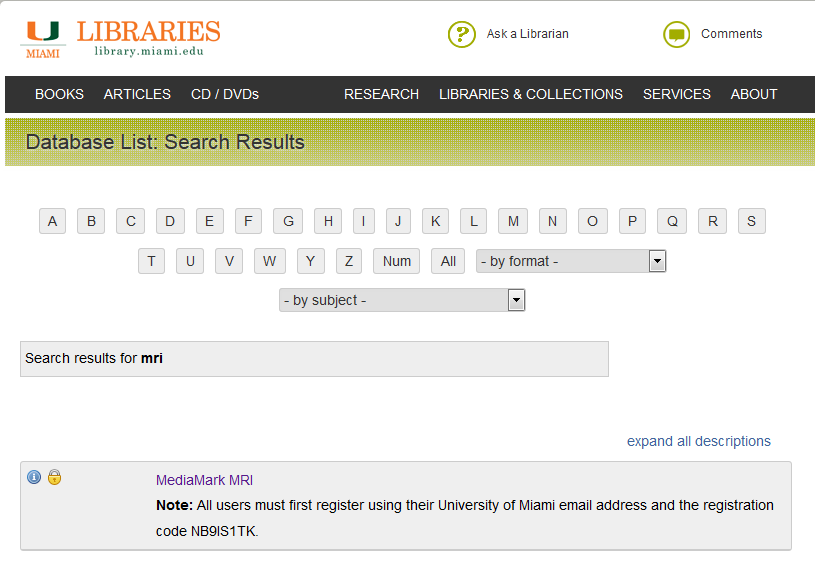 The registration code will change every six months in January and July. All users must re-register every six months.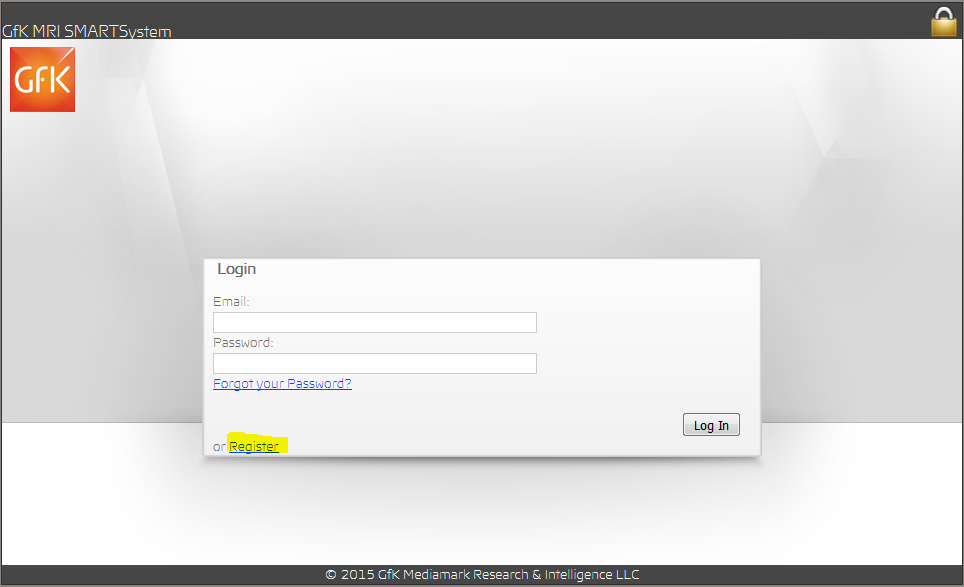 You must register using a University of Miami email address;For example: jdoe@umiami.eduNow, you can start working.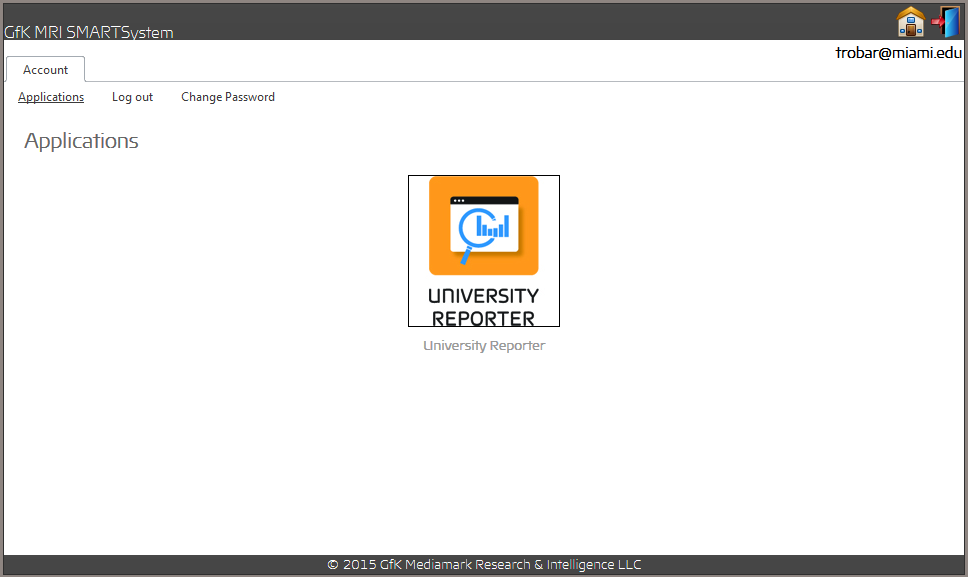 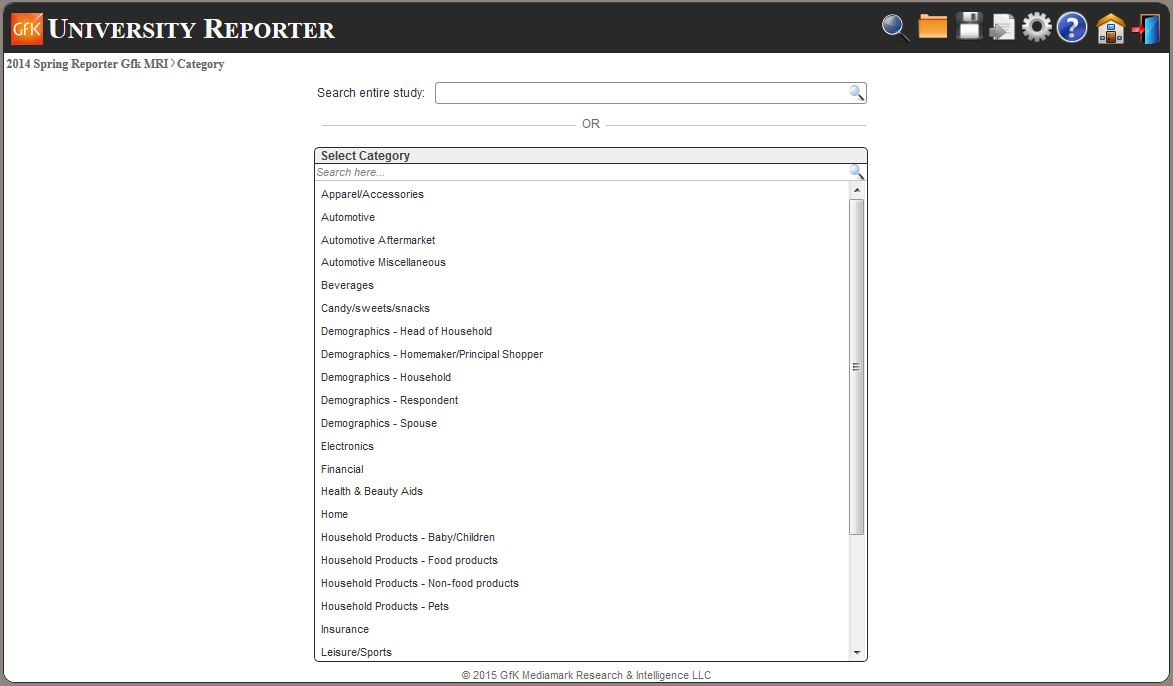 OR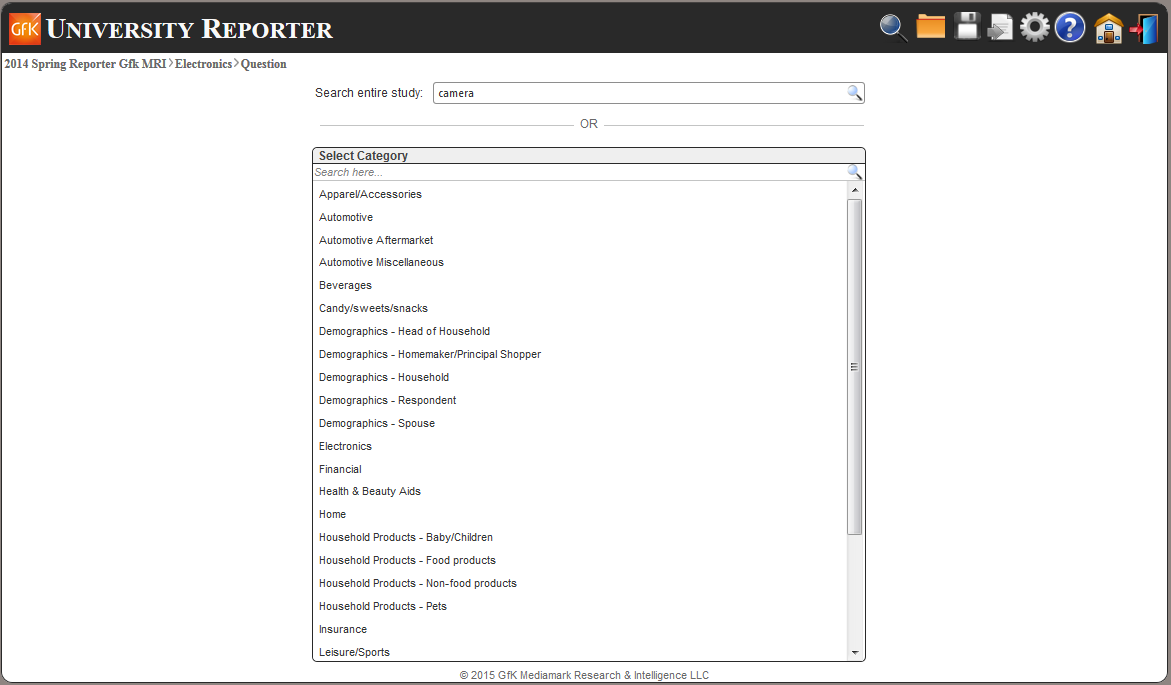 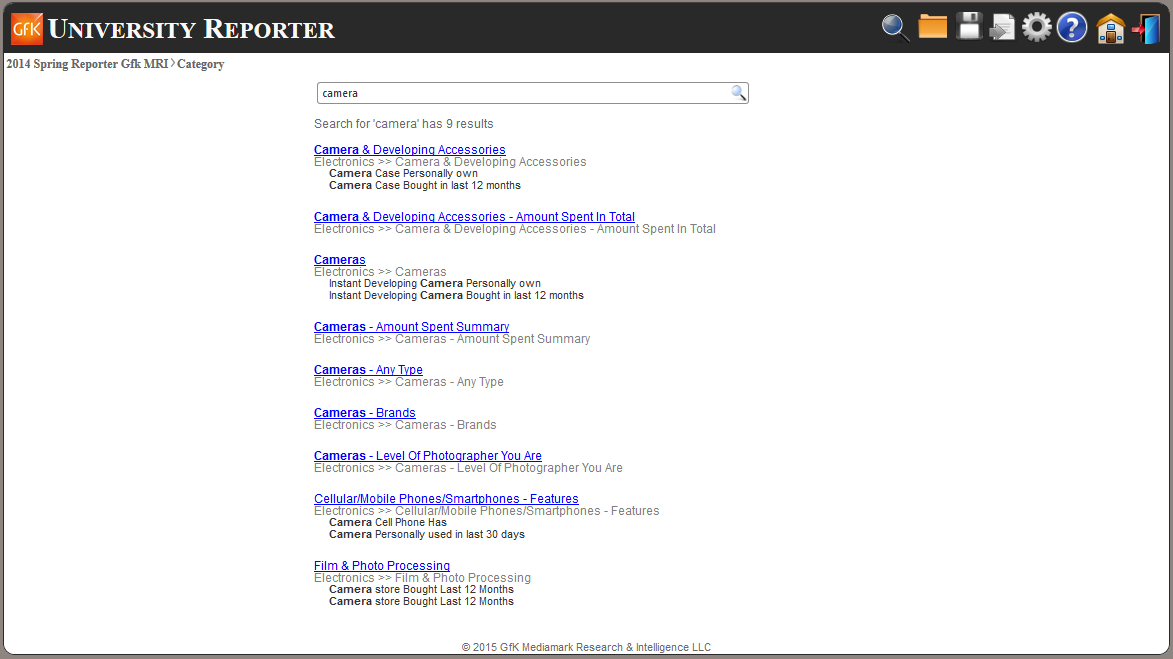 The system will respond with a list of reports that contain your keyword.  You still might not see the exact category that you’re looking for and will need to explore these options further in order to find it. For instance, if you were looking for digital cameras, it doesn’t show up on this page but, if you click on the third entry “Cameras,” you will get the screen below.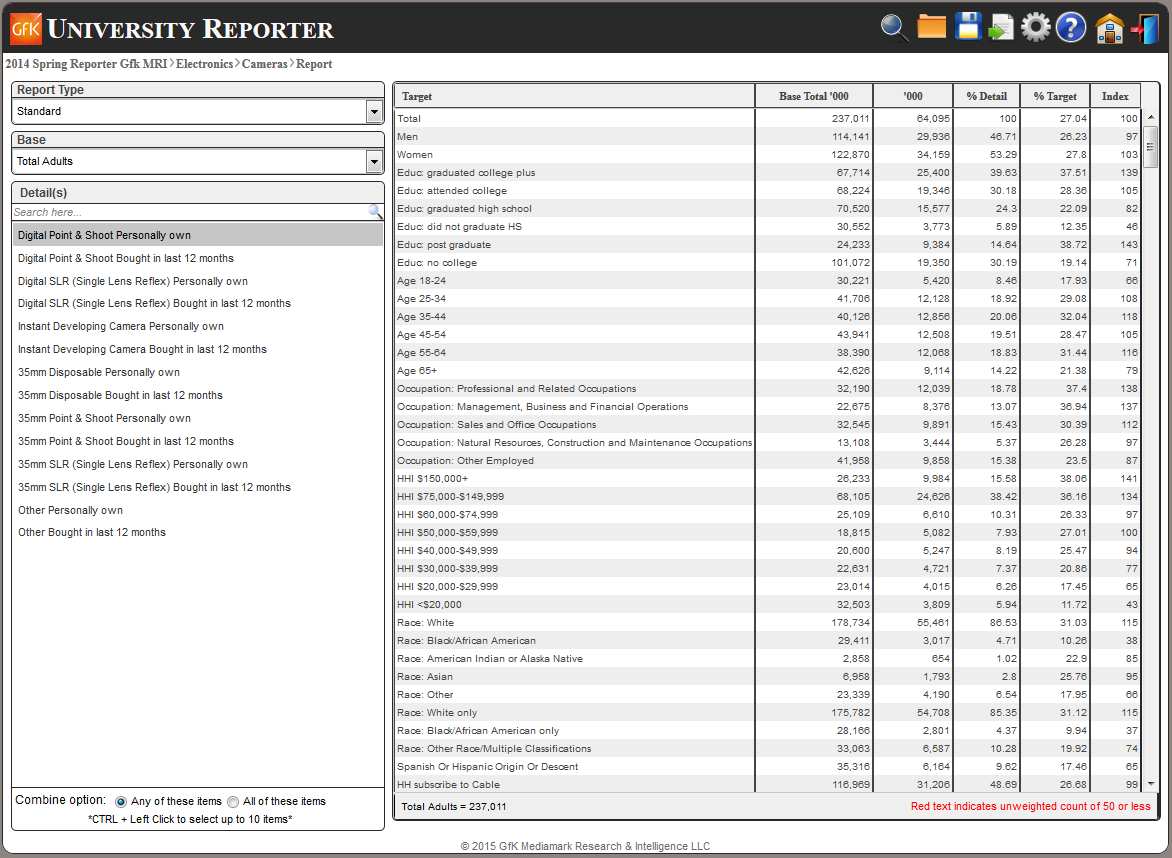 The first four entries are all about digital cameras. They didn’t show up on the previous screen because none of these lines actually contains the word “cameras.”The columns of figures at the right are a Standard Report. If you wish to compare across the latest three years, change Standard to Trend and you will see the screen below. The second column above is the same as the first column below.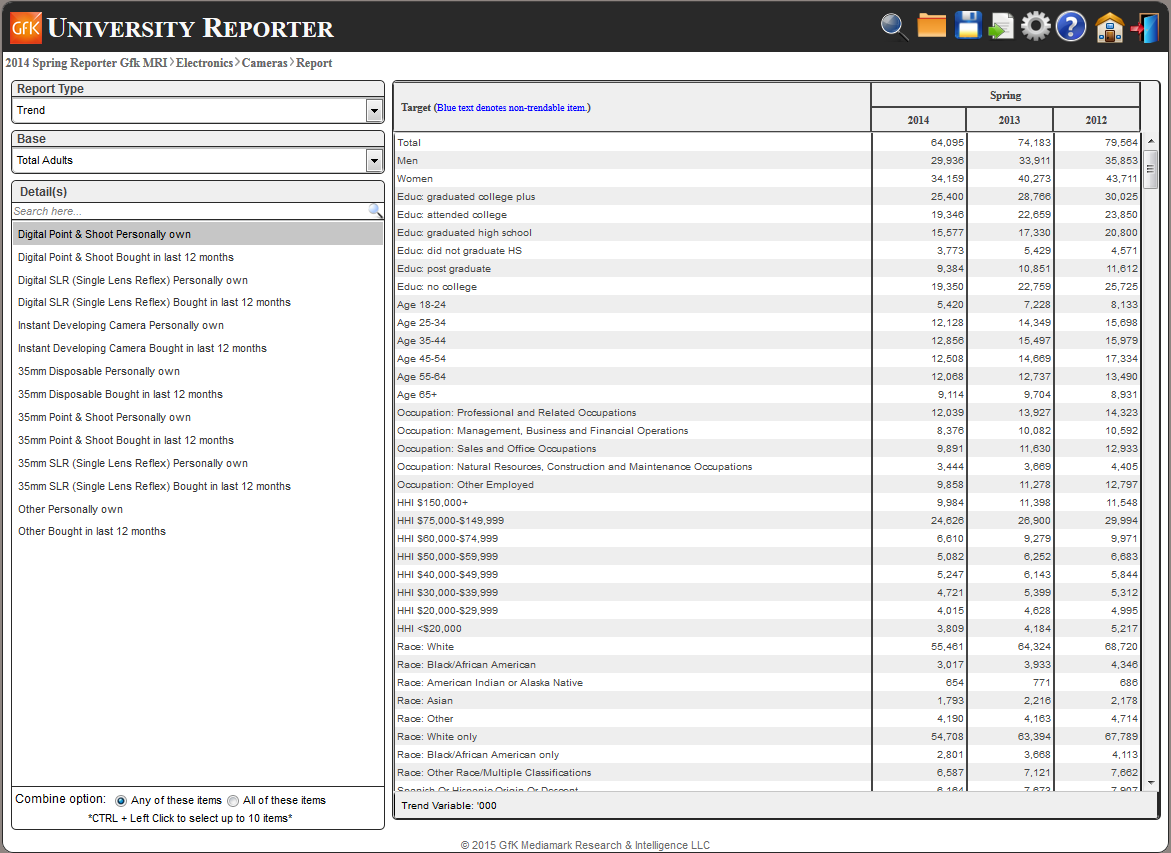 Let’s go back to a Standard Report.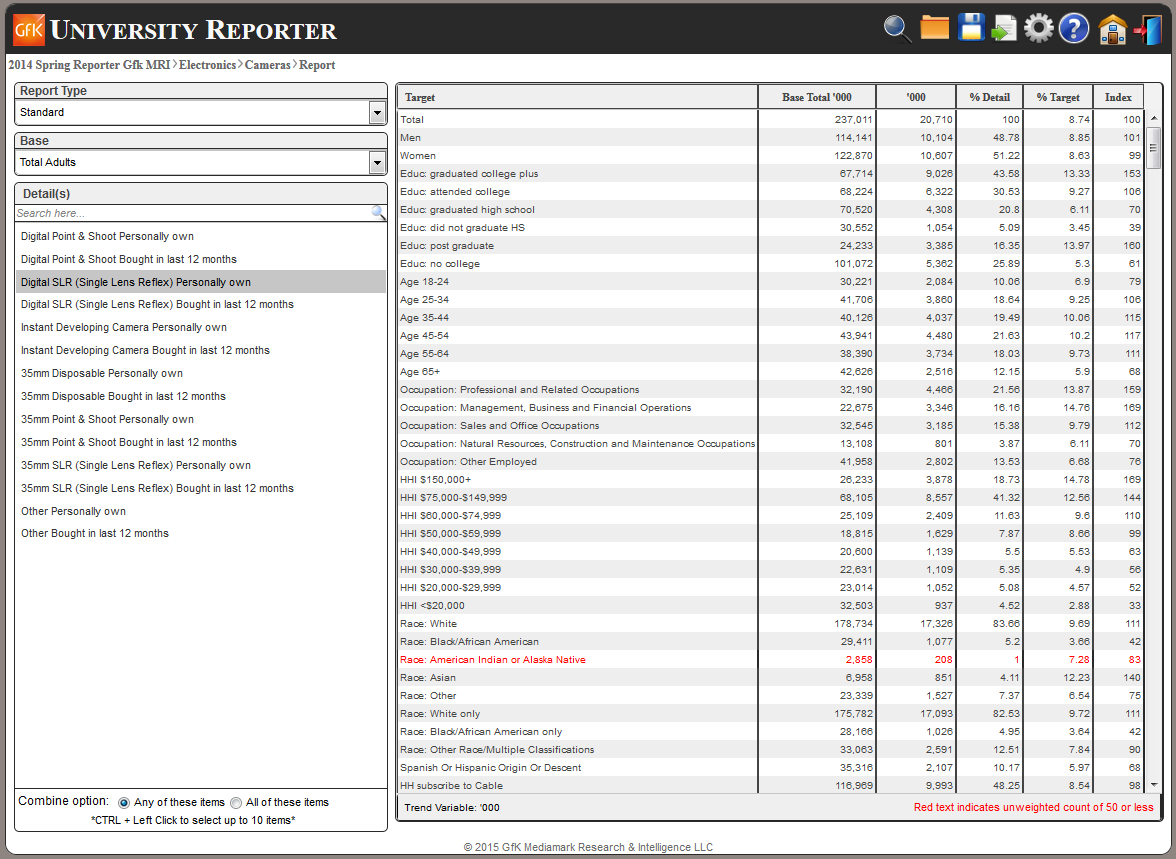 How To Read a MediaMark ReportColumn 1: Base Total ‘000The ‘base total’ refers to the base group that you have chosen at the left; in this case, Total Adults. In any report that has the same base group, the Base Total column will remain the same.  The numbers in the Base Total Column will always be the same for Total Adults regardless of what report you are looking at. The numbers in this column will only change if you change the base group; if, for instance, you change your base group to “Men.”Base Total is the total number of people in your base group in the United States at the time the report was created; in this case, Spring 2014.The title of this column is “Base Total ‘000.”  The “ ‘000” is very important! It means that, in order to save space, they have rounded all numbers to the nearest thousandth and removed the last three zeros. You must remember to add those zeros back on.The second number showing in this column is 114,141. In the left or Target column, this line is marked “Men.” This means that in the Spring of 2014, the total number of adult males in the U.S. was 114,141,000.How To Read a MediaMark ReportColumn 2: ‘000This column give the demographics for the report that you have chosen at the far left.The title of this column is “ ‘000.”  The “ ‘000” is very important! It means that, in order to save space, they have rounded all numbers to the nearest thousandth and removed the last three zeros. You must remember to add those zeros back on.The second number showing in this column is 29,936. In the left or Target column, this line is marked “Men.” This means that in the Spring of 2014, the total number of adult males in the U.S. that personally owned a digital point & shoot camera was 29,936,000.How To Read a MediaMark ReportColumn 3: % DetailThis column tells you what percent of the total number of people in this report (1st figure, column 2) match the detail that you have selected.Let’s say that you are looking at the age group of 18-24. There are 5,420,000 people of that age who personally own a digital point & shoot camera. There are 64,095,000 in total who own one. 5,420,000 / 64,095,000 = 8.46Of all the people who own these cameras, only 8.46% are between 18 and 24 years of age.How To Read a MediaMark ReportColumn 4: % TargetThis column tells you what percentage your target group comprises out of all such people in the U.S.Let’s say that you are looking at people who graduated from college; they are your target group. In that group, there are 67,714,000 adults in the U.S. Of those, 25,400,000 personally own this type of camera.25,400,000 / 67,714,000 = 37.51College graduates who own this type of camera represent 37.51% of all adults in that group.How To Read a MediaMark ReportColumn 5: IndexThe index is the easiest column to read. Basically, they’ve combined columns 3 and 4 into easy numbers.100 is normal. If the number is higher than that, then the corresponding target group is more inclined to own this type of camera. If the number is lower, the group is less likely to own it.